八千里路云和月 任重道远特检人近日，山东省特检院集团有限公司油气储运事业部受新疆阿克苏某燃气企业委托，对其下辖阿克苏多个地区的燃气管道进行年度检查。事业部克服疫情频发、检验人员不足等困难，精准调配人员，第一时间复工复产，以最快的速度到达企业。    此时新疆地区已是零下15度的隆冬，本着优质高效的服务理念，现场检验人员克服低温和寒风的影响，根据当地时差的作息时间积极做出工作调整。在到达现场后第一时间紧急投入到检验工作中去，用实际行动诠释“特检精神”。正值2023年新年来临之际，我事业部检验人员将以良好的精神风貌和一丝不苟的工作作风喜迎新的一年的到来。愿新的一年院集团公司破浪乘风，乘风破浪。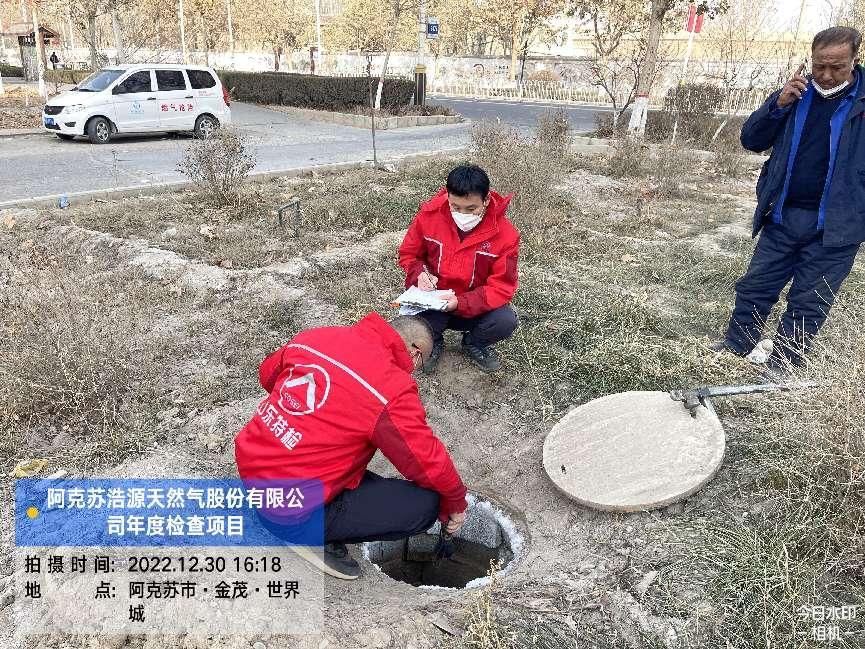 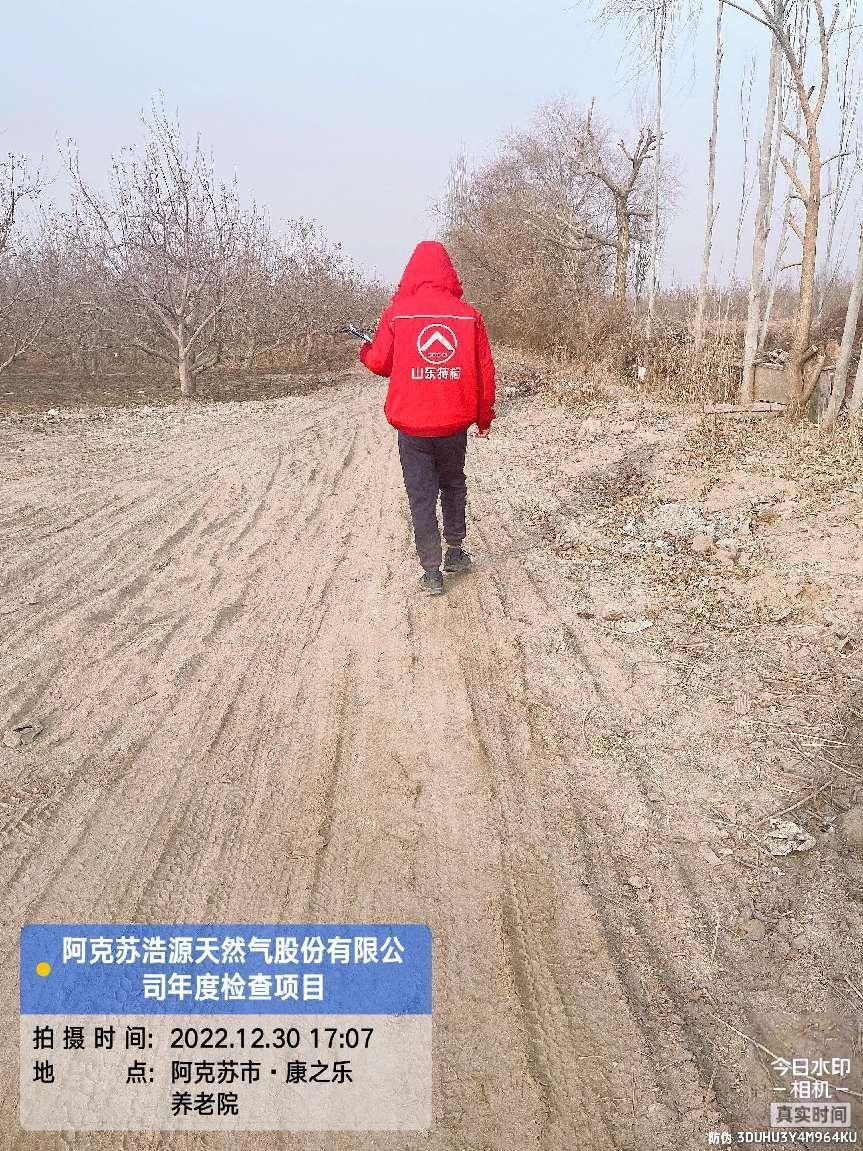 